Državno natjecanje iz PovijestiOvogodišnje državno natjecanje iz Povijesti, 24. po redu, održano je u Vinkovcima od 26. do 28. travnja 2023. Škola domaćin bila je Tehnička škola Ruđera Boškovića. Na natjecanju je sudjelovao i učenik 7.a razreda naše škole Jan Biljak, koji je ostvario izniman uspjeh te postigao treće mjesto te mu ovim putem čestitamo! Bravo Jan!!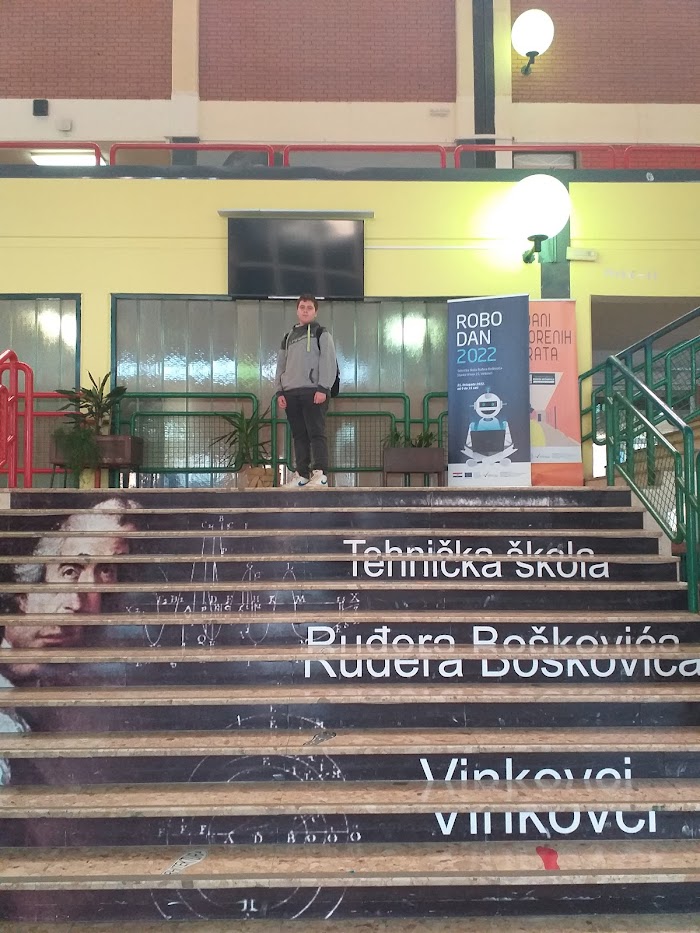 